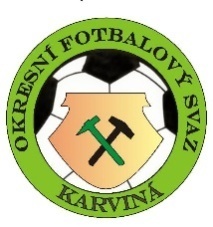                                                    Okresní fotbalový svaz Karviná                                                         Univerzitní náměstí 242                                                        733 01 Karviná - Fryštát                                                        Sportovně-technická komise                                                       Zápis č. 22 - SR 2020-2021Za podmínek dodržující bezpečnostní opatření dle nařízení vlády ČR              Členové: p. Ličík Jaroslav, Bebenek Jiří, Osvald Jozef, Špička Petr              Omluven:               Hosté: p. Lincer Jiří předseda OFS KarvináSTK OFS bere na vědomí:             - Rozhodnutí vlády ČR, zápisy příslušných komisi OFS Karviná, MSKFS, VV OFS Karviná a FAČRZměna termínu a místa utkání:Organizační + různé:  - Předseda STK seznámil členy komise s výsledky VVH OFS Karviná a s prvním zasedáním VV OFS   Karviná- STK bere na vědomí připomínky GTM MSKFS  ing. Ondřeje Hanzla o sjednocení pravidel mládeže provedených   KM MS  KFS   - Dovolte nám, abychom vás informovali, že STK OFS Karviná má připravené rozlosování pro jarní soutěže OFS Karviná SR 2020/2021. Na základě současné situace COVID-19, rozlosování jara 2021 bude k dispozici po zahájení rozvolnění koronavirové situace. Dle termínů rozvolňování stanovených vládou  STK OFS rozhodne zda se dohraje pouze podzimní  část soutěže , nebo zahájíme i jarní část - STK OFS Karviná upozorňuje kluby OFS Karviná na povinnost podání žádosti o změnu hracího dne,                času a pořadatelství pro jednotlivá utkání jarní části SR, vyplňovat pouze elektronicky přes                     IS.FOTBAL.CZ             Předpokládané termíny zasedání komise STK OFS Karviná na 1 pololetí r. 2021                 Příští zasedání STK OFS Karviná se uskuteční dle telefonické domluvy v budově ČUS,                 Universitní náměstí 242 Karviná Fryštát. Pozvánky nebudou zasílány!!!                   V Karviné dne 1.4.2021                                                Ličík Jaroslav                   zapsal: Osvald Jozef                                          předseda STK OFS KarvináLeden      14.Únor       4.       25.Březen      11.      18.       25.Duben       1.      15.       22.      29.Květen       6.      13.       20.      27.Červen       3.      10.      17.       24.